Муниципальное бюджетное общеобразовательное учреждение «Краснооктябрьская средняя общеобразовательная школа»Стародубского муниципального района Брянской области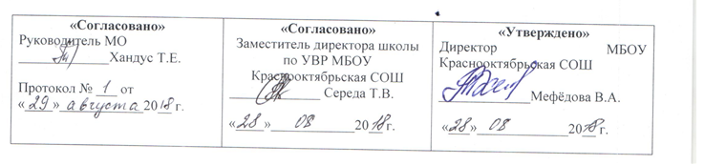 РАБОЧАЯ ПРОГРАММАпо предмету «Астрономия»для 10-11 классов   Составлена на основе примерной программы Министерства образования и науки, федерального компонента государственного стандарта основного общего образования и базисного учебного плана.Составитель: Лушин Сергей Анатольевич, учитель астрономии.2018 гПояснительная запискаРабочая программа разработана на основе следующих документов:Федеральный закон от 29.12.2012 года № 273-ФЗ «Об образовании в Российской Федерации»;Федеральный государственный образовательный стандарт основного общего образования (в ред. от 31.12.2015)Примерная основная образовательная программа основного общего образования;Программы курса астрономии для 10—11 классов общеобразовательных учреждений (автор В.М. Чаругин).  Методическое пособие. 10-11 класс  «Просвещение»  2017г.Рабочая программа ориентирована на использование  линии учебно-методического комплекса «Сферы» по астрономии, учебника  «Астрономия» для  10–11  классов общеобразовательных учреждений автора: В.М. Чаругина,  издательства «Прсвещение» 2017г.Программа предусматривает изучение астрономии на базовом уровне.	Программа рассчитана на 34 ч. в год (1 час в неделю). 	Программой предусмотрено 5  зачетов. ТЕМАТИЧЕСКОЕ ПЛАНИРОВАНИЕСОДЕРЖАНИЕ КУРСА1.Введение в астрономию. (1 час)Цель изучения данной темы — познакомить учащихся с основными астрономическими объектами, заполняющими Вселенную: планетами, Солнцем, звёздами, звёздными скоплениями, галактиками, скоплениями галактик; физическими процессами, протекающими в них и в окружающем их пространстве. Учащиеся знакомятся с характерными масштабами, характеризующими свойства этих небесных тел. Также приводятся сведения о современных оптических, инфракрасных, радио-, рентгеновских телескопах и обсерваториях. Таким образом, учащиеся знакомятся с теми небесными телами и объектами, которые они в дальнейшем будут подробно изучать на уроках астрономии.2.Астрометрия (5 час).Звёздное небо. Небесные координаты. Видимое движение планет и Солнца. Движение Луны и затмения. Время и календарь.Целью изучения данной темы — формирование у учащихся о виде звёздного неба, разбиении его на созвездия, интересных объектах в созвездиях и мифологии созвездий, развитии астрономии в античные времена. Задача учащихся проследить, как переход от ориентации по созвездиям к использованию небесных координат позволил в количественном отношении изучать видимые движения тел. Также целью является изучение видимого движения Солнца, Луны и планет, на основе этого — получение представления о том, как астрономы научились предсказывать затмения; получения представления об одной из основных задач астрономии с древнейших времён — измерении времени и ведении календаря.Небесная механика (3 час)Система мира. Законы Кеплера движения планет. Космические скорости и межпланетные перелёты.Цель изучения темы — развитее представлений о строении Солнечной системы: геоцентрическая и гелиоцентрические системы мира; законы Кеплера о движении планет и их обобщение Ньютоном; космические скорости и межпланетные перелёты.Строение солнечной системы(7 час) Современные представления о строении и составе Солнечной системе. Планета Земля. Луна и ее влияние на Землю. Планеты земной группы. Планеты-гиганты. Планеты-карлики. Малые тела Солнечной системы. Современные представления о происхождении Солнечной системы.Цель изучения темы – получить представление о строении Солнечной системы, изучить физическую природу Земли и Луны, явления приливов и прецессии; понять физические особенности строения планет земной группы, планет-гигантов и планет-карликов; узнать об особенностях природы и движения астероидов, получить общие представления о кометах, метеорах и метеоритах; узнать о развитии взглядов на происхождение Солнечной системы и о современных представлениях о её происхождении.Астрофизика и звездная астрономия (7 час) Методы астрофизических исследований. Солнце. Внутреннее строение  и источник энергии Солнца. Основные характеристики звёзд. Белые карлики, нейтронные звёзды, пульсары и чёрные дыры. Двойные, кратные и переменные звёзды. Новые и сверхновые звёзды. Эволюция звёзд: рождение, жизнь и смерть звёзд. Цель изучения темы — получить представление о разных типах оптических телескопов, радиотелескопах и методах наблюдений с их помощью; о методах и результатах наблюдений Солнца, его основных характеристиках; о проявлениях солнечной активности и связанных с ней процессах на Земле и в биосфере; о том, как астрономы узнали о внутреннем строении Солнца и как наблюдения солнечных нейтрино подтвердили наши представления о процессах внутри Солнца; получить представление: об основных характеристиках звёзд, их взаимосвязи, внутреннем строении звёзд различных типов, понять природу белых карликов, нейтронных звёзд и чёрных дыр, узнать как двойные звёзды помогают определить массы звёзд, а пульсирующие звёзды — расстояния во Вселенной; получить представление о новых и сверхновых звёздах, узнать, как живут и умирают звёзды.Млечный Путь (3 час.)Газ и пыль в Галактике. Рассеянные и шаровые звёздные скопления. Сверхмассивная черная дыра в центре Млечного пути.Цель изучение темы — получить представление о нашей Галактике — Млечном Пути, об объектах, её составляющих, о распределении газа и пыли в ней, рассеянных и шаровых скоплениях, о её спиральной структуре; об исследовании её центральных областей, скрытых от нас сильным поглощением газом и пылью, а также о сверхмассивной чёрной дыре, расположенной в самом центре Галактики.Галактики (3 час)Классификация галактик. Активные галактики и квазары. Скопления галактик. Цель изучения темы — получить представление о различных типах галактик, об определении расстояний до них по наблюдениям красного смещения линий в их спектрах, и о законе Хаббла; о вращении галактик и скрытой тёмной массы в них; получить представление об активных галактиках и квазарах и о физических процессах, протекающих в них, о распределении галактик и их скоплений во Вселенной, о горячем межгалактическом газе, заполняющим скопления галактик.Строение и эволюция Вселенной (2 час)Конечность и бесконечность Вселенной. Расширяющаяся Вселенная. Модель «горячей Вселенной» и реликтовое излучение.Цель изучения темы — получить представление об уникальном объекте — Вселенной в целом, узнать как решается вопрос о конечности или бесконечности Вселенной, о парадоксах, связанных с этим, о теоретических положениях общей теории относительности, лежащих в основе построения космологических моделей Вселенной; узнать какие наблюдения привели к созданию расширяющейся модели Вселенной, о радиусе и возрасте Вселенной, о высокой температуре вещества в начальные периоды жизни Вселенной и о природе реликтового излучения, о современных наблюдениях ускоренного расширения Вселенной.Современные проблемы астрономии (3 час)Ускоренное расширение Вселенной и тёмная энергия. Обнаружение планет возле других звёзд. Поиски жизни и разума во Вселенной. Цель изучения данной темы — показать современные направления изучения Вселенной, рассказать о возможности определения расстояний до галактик с помощью наблюдений сверхновых звёзд и об открытии ускоренного расширения Вселенной, о роли тёмной энергии и силы всемирного отталкивания; учащиеся получат представление об экзопланетах и поиске экзопланет, благоприятных для жизни; о возможном числе высокоразвитых цивилизаций в нашей Галактике, о методах поисках жизни и внеземных цивилизаций и проблемах связи с ними.Календарно - тематическое планирование по астрономии 10-11 классыСписок литературыАстрономия - Учебник для 10 класса средней школы - Воронцов-Вельяминов Б.А. - 1983Книга для чтения по астраномии, астрофизика, для 8-10 классов, Дагаев М.М., Чаругин В.М., 1988Книга для чтения по астрономии, астрофизика, учебное пособие для учащихся 8-10 классов, Дагаев М.М., Чаругин В.М., 1988Астрономия 11 класс, Галузо И.В., Голубев В.А., Шимбалев А.А., 2010Астрономия, 11 класс Учебник для общеобразовательных учебных заведений, Воронцов-Вельяминов Б.А., Страут Е.К., 2003Астрономия, 11 класс, Воронцов-Вельяминов Б.А., 1989Астрономия, 11 класс, Галузо И.В., Голубев В.А., 2009Астрономия, 11 класс, Засов А.В., Кононович Э.В., 1993Астрономия, 11 класс, Порфирьев В.В., 2003Астрономия, учебник для 11 класса общеобразовательных учреждений, Левитан Е. П., 1994Астрономия, учебник для 11-го класса, Галузо И.В., Голубев В.А., Шимбалёв А.А., 2015№ п/пТемаКол-во часовВ том числеВ том числе№ п/пТемаКол-во часовлаб. работыЗачет(тест)1Введение12Астрометрия513Небесная механика34Строение солнечной системы715Астрофизика и звездная астрономия716Млечный путь37Галактика318Строение и эволюция Вселенной29Современные проблемы астрономии31Итого: 34Номера уроковпо порядку№ урокав разделе, темеТема урокаПлановые сроки изучения  учебного материалаСкорректированные сроки изучения учебного материала1.Введение (1 ч)1.Введение (1 ч)1.Введение (1 ч)1.Введение (1 ч)1.Введение (1 ч)11.1Введение в астрономию12.01.182.Астрометрия (5 ч)2.Астрометрия (5 ч)2.Астрометрия (5 ч)2.Астрометрия (5 ч)2.Астрометрия (5 ч)22.1Звёздное небо19.0132.2Небесные координаты26.0142.3Видимое движение планет и Солнца02.0252.4Движение Луны и затмения09.0262.5Время и календарьЗАЧЕТ3.Небесная механика (3 ч)3.Небесная механика (3 ч)3.Небесная механика (3 ч)3.Небесная механика (3 ч)3.Небесная механика (3 ч)73.1Система мира16.0283.2Законы Кеплера движения планет02.0393.3Космические скорости и межпланетные перелёты09.034 .Строение Солнечной системы (7 ч)4 .Строение Солнечной системы (7 ч)4 .Строение Солнечной системы (7 ч)4 .Строение Солнечной системы (7 ч)4 .Строение Солнечной системы (7 ч)104.1Современные представления о строении и составе Солнечной системы16.03114.2Планета Земля23.03124.3Луна и её влияние на Землю06.04134.4Планеты земной группы13.04144.5Планеты-гиганты. Планеты- карлики20.04154.6Малые тела Солнечной системы27.04164.7Современные представления о происхождении Солнечной системыЗАЧЕТ04.055.Астрофизика и звёздная астрономия (7 ч) 5.Астрофизика и звёздная астрономия (7 ч) 5.Астрофизика и звёздная астрономия (7 ч) 5.Астрофизика и звёздная астрономия (7 ч) 5.Астрофизика и звёздная астрономия (7 ч) 175.1Методы астрофизических исследований11.05185.2Солнце18.05195.3Внутреннее строение и источник энергии Солнца205.4Основные характеристики звёзд215.5Белые карлики, нейтронные звёзды, чёрные дыры. Двойные, кратные и переменные звёзды225.6Новые и сверхновые звёзды235.7Эволюция звёздЗАЧЕТ6.Млечный путь (3 ч)6.Млечный путь (3 ч)6.Млечный путь (3 ч)6.Млечный путь (3 ч)6.Млечный путь (3 ч)246.1Газ и пыль в Галактике256.2Рассеянные и шаровые звёздные скопления266.3Сверхмассивная чёрная дыра в центре Млечного Пути7.Галактики (3 ч)7.Галактики (3 ч)7.Галактики (3 ч)7.Галактики (3 ч)7.Галактики (3 ч)277.1Классификация галактик287.2Активные галактики и квазары297.3Скопления галактикЗАЧЕТ8.Строение и эволюция Вселенной (2 ч)8.Строение и эволюция Вселенной (2 ч)8.Строение и эволюция Вселенной (2 ч)8.Строение и эволюция Вселенной (2 ч)8.Строение и эволюция Вселенной (2 ч)308.1Конечность и бесконечность Вселенной. Расширяющаяся Вселенная318.2Модель «горячей Вселенной» и реликтовое излучение9.Современные проблемы астрономии (3 ч)9.Современные проблемы астрономии (3 ч)9.Современные проблемы астрономии (3 ч)9.Современные проблемы астрономии (3 ч)9.Современные проблемы астрономии (3 ч)329.1Ускоренное расширение Вселенной и тёмная энергия339.2Обнаружение планет возле других звёзд349.3Поиск жизни и разума во ВселеннойЗАЧЕТ